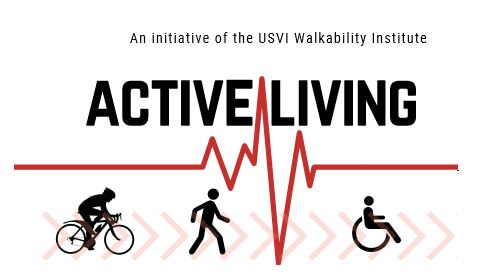 2019 AgendasJanuary 18, 2019 LinkFebruary 21, 2019 LinkMarch 25, 2019 LinkApril 10, 2019 LinkMay 31, 2019 LinkJune 28, 2019 LinkJuly 31, 2019 LinkAugust 23, 2019 LinkSeptember 30, 2019 LinkOctober 25, 2019 LinkDecember 6, 2019 Link